End user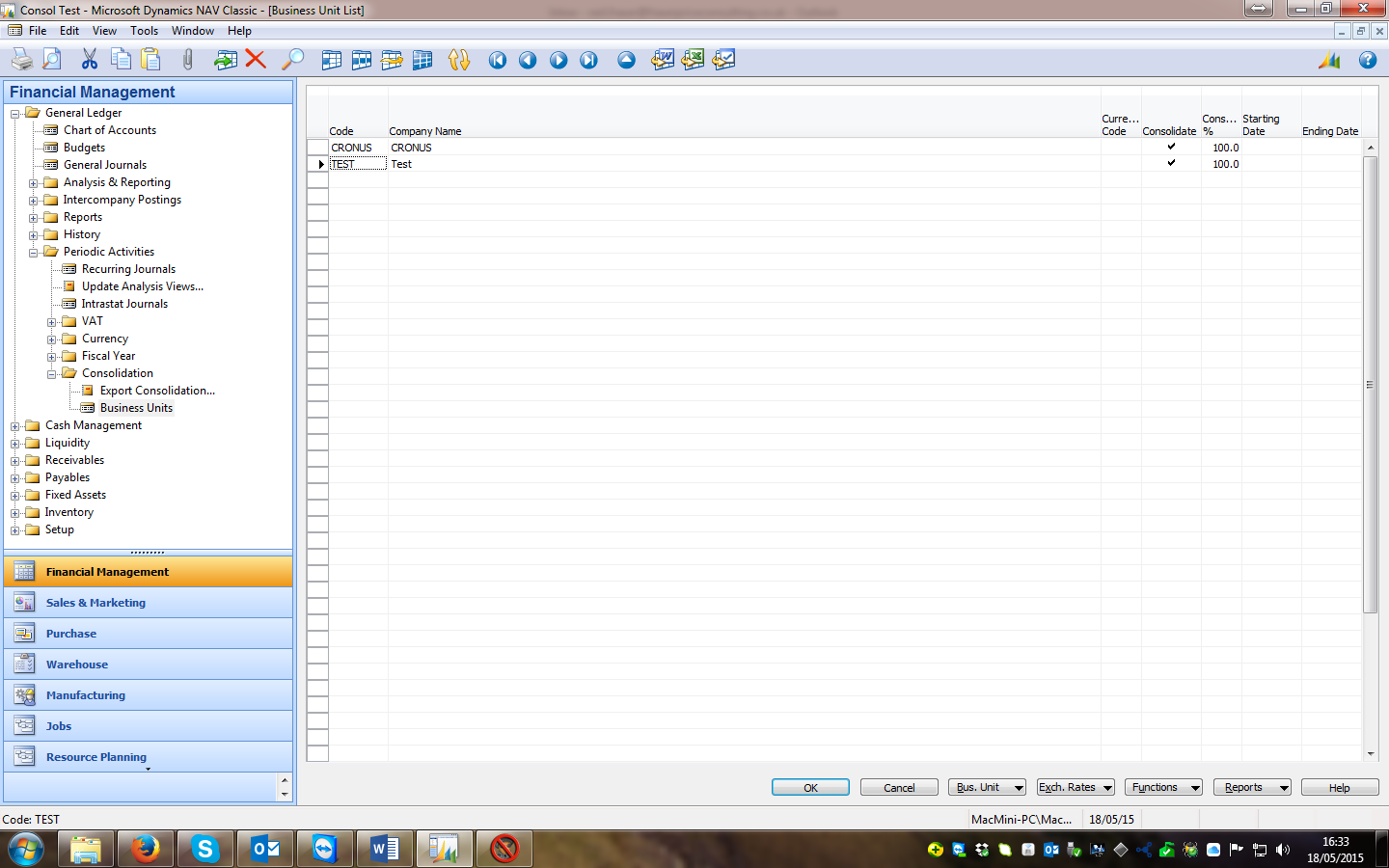 Or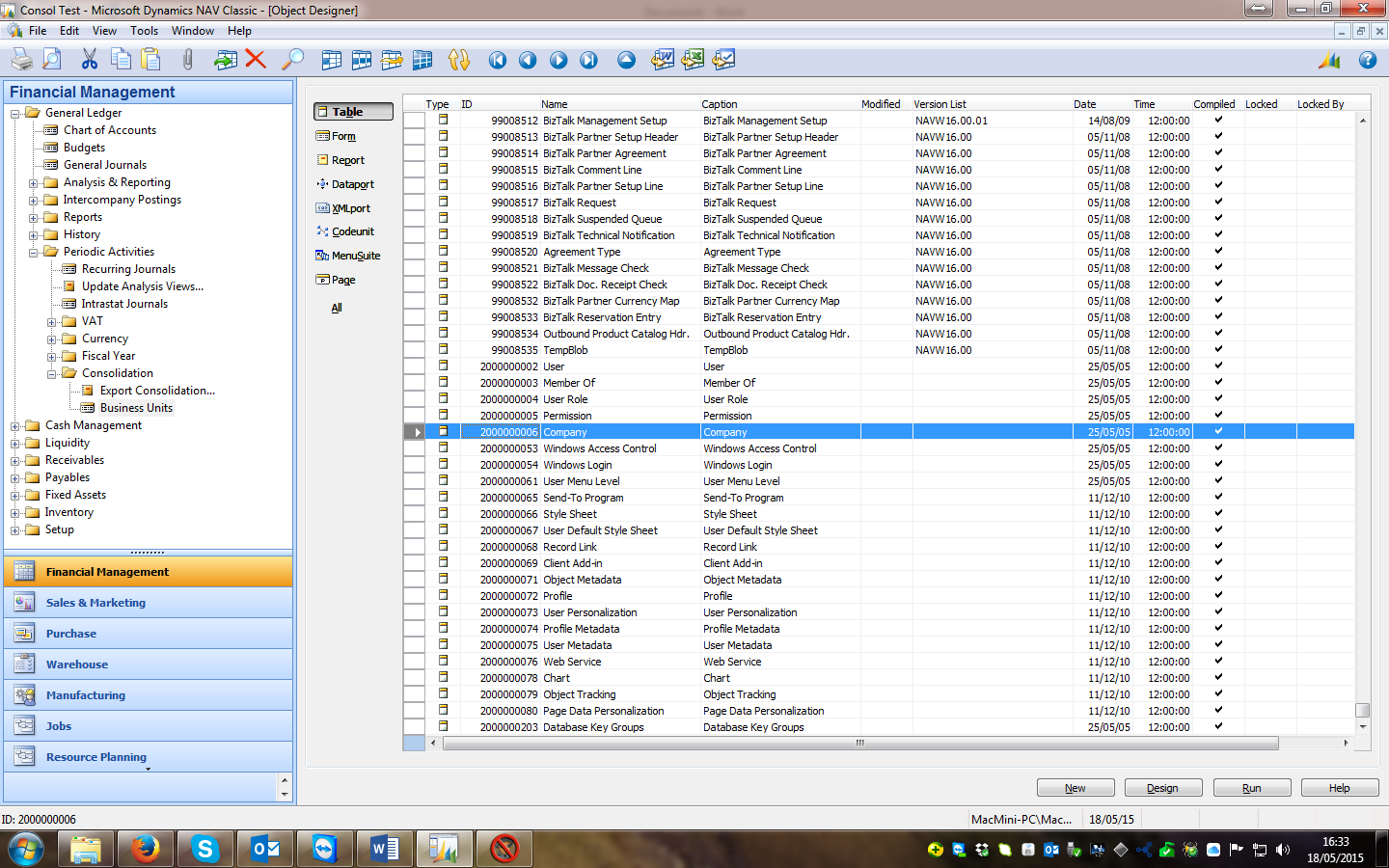 Then you can change to other company tables using 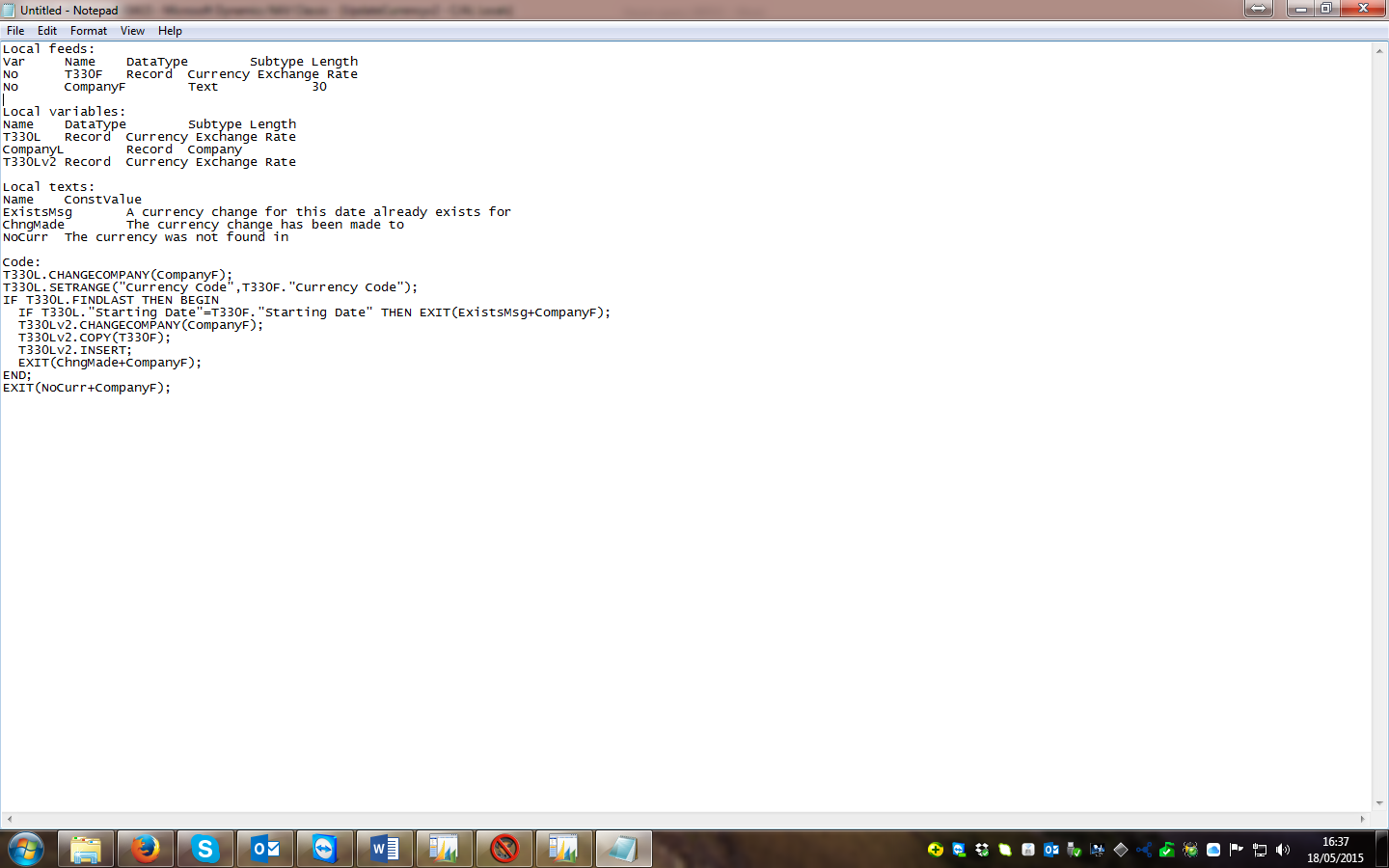 